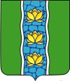 АДМИНИСТРАЦИЯ КУВШИНОВСКОГО РАЙОНАПОСТАНОВЛЕНИЕОб утверждении Порядка предоставления субсидий юридическим лицам (за исключением субсидий государственным (муниципальным) учреждениям), индивидуальным предпринимателям, а также физическим лицам – производителям товаров, работ, услуг на возмещение затрат, связанных с приобретением автобусов для перевозки пассажиров на городских и пригородных маршрутахВ соответствии со статьей 78 Бюджетного кодекса Российской Федерации, постановления Правительства Российской Федерации от 06.09.2016   № 887             «Об общих требованиях к нормативным правовым актам, муниципальным правовым актам, регулирующим предоставление субсидий юридическим лицам                      (за исключением субсидий государственным (муниципальным) учреждениям), индивидуальным предпринимателям, а также физическим лицам производителям товаров, работ, услуг»,  Федеральным законом от 06 октября 2003 г. N 131-ФЗ «Об общих принципах организации местного самоуправления в Российской Федерации», решением Собрания депутатов Кувшиновского района от 00.12.2019 года № 00 «О внесении изменений и дополнений в решение Собрания депутатов Кувшиновского района от 24.12.2018 года № 217                       «О бюджете муниципального образования «Кувшиновский район» на 2019 год        и плановый период 2020 и 2021 годов», администрация Кувшиновского района ,ПОСТАНОВЛЯЮ:1. Утвердить Порядок предоставления субсидий юридическим лицам                (за исключением субсидий государственным (муниципальным) учреждениям), индивидуальным предпринимателям, а также физическим лицам – производителям товаров, работ, услуг в целях возмещения затрат связанных            с приобретением автобусов для перевозки пассажиров на городских                            и пригородных маршрутах (прилагается).2. Определить администрацию Кувшиновского района уполномоченным органом по предоставлению субсидий юридическим лицам (за исключением субсидий государственным (муниципальным) учреждениям), индивидуальным предпринимателям, а также физическим лицам - производителям товаров, работ, услуг в целях возмещения затрат, связанных с приобретением автобусов для перевозки пассажиров на городских и пригородных маршрутах.3. Настоящее Постановление подлежит размещению на официальном сайте администрации Кувшиновского района в сети «Интернет»: admkuvshinovo@yandex.ru. 4. Настоящее постановление вступает в силу со дня его опубликования и распространяет свое действие на отношения, возникающие с 01 января 2019 года. 5. Контроль за исполнением настоящего постановления оставляю за собой. И.о. главы администрации  Кувшиновского района                                                                              М.С. АваевУТВЕРЖДЕНпостановлением администрацииКувшиновского районаот 29.11.2019 № 483ПОРЯДОКпредоставления субсидий юридическим лицам (за исключением субсидий государственным (муниципальным) учреждениям), индивидуальным предпринимателям, а также физическим лицам – производителям товаров, работ, услуг на возмещение затрат, связанных с приобретением автобусов для перевозки пассажиров на городских и пригородных маршрутах1.Общие положения о предоставлении субсидии1. Настоящий Порядок в соответствии со статьей 78 Бюджетного кодекса Российской Федерации регулирует отношения, связанные с предоставлением из бюджета муниципального образования «Кувшиновский район» субсидий юридическим лицам (за исключением государственных (муниципальных) учреждений) и индивидуальным предпринимателям в целях возмещения затрат, связанных с приобретением автобусов для перевозки пассажиров на городских и пригородных маршрутах (далее - субсидии).В целях настоящего Порядка под автобусом понимается механическое транспортное средство, предназначенное для перевозки только сидячих пассажиров и имеющее не менее 23 мест для сидения, кроме места водителя.2. Главным распорядителем бюджетных средств, представляющим субсидию, является администрация муниципального образования «Кувшиновский район» (далее Администрация).3.Субсидия предоставляется на безвозмездной и безвозвратной основе.4. Получателями субсидии являются юридические лица (за исключением государственных (муниципальных) учреждений) и индивидуальные предприниматели, зарегистрированные на территории Кувшиновского района Тверской области в установленном законодательством Российской Федерации порядке и осуществляющие на территории Кувшиновского района  вид экономической деятельности  49.31.21 «Услуги по регулярным перевозкам пассажиров сухопутным транспортом» подгруппы 49.31.2 «Услуги по регулярным перевозкам пассажиров сухопутным транспортом в городском и пригородном сообщении прочие и в прямом смешанном сообщении» группы 49.31 «Услуги по перевозке пассажиров сухопутным транспортом в городском и пригородном сообщении» подкласса 49.3 «Услуги сухопутного пассажирского транспорта прочие» класса 49 «Услуги сухопутного и трубопроводного транспорта» раздела H Общероссийского классификатора видов экономической деятельности ОК 029-2014 (КДЕС Ред. 2), принятого Приказом Росстандарта от 31.01.2014 N 14-ст (далее - получатель субсидии).5. Целью предоставления субсидии является возмещение затрат юридическим лицам и индивидуальным предпринимателям, указанным в пункте 4 настоящего раздела, связанных приобретением автобусов для перевозки пассажиров на городских и пригородных маршрутах, приобретенных не позднее года, предшествующего году проведения конкурсного отбора получателей субсидии по возмещению затрат, связанных с приобретением автобусов  для перевозки пассажиров на городских и пригородных маршрутах (далее – конкурсный отбор).6.Субсидия предоставляется на основании заключения о соответствии юридического лица либо индивидуального предпринимателя критериям отбора получателя субсидии.7. Субсидия предоставляется за счет средств бюджета муниципального образования «Кувшиновский район» в пределах бюджетных ассигнований, предусмотренных в текущем финансовом году решением Собрания депутатов Кувшиновского района о бюджете   на соответствующий финансовый год и на плановый период Администрации для целей предоставления субсидии.2.Условия предоставления субсидии8. Условиями предоставления субсидии являются:1.  Соответствие получателя субсидии на дату подачи заявления о предоставлении субсидии следующим требованиям:1.1 Отсутствие у получателя субсидии неисполненной обязанности по уплате налогов, сборов, страховых взносов, пеней, штрафов, процентов, подлежащих уплате в соответствии с законодательством Российской Федерации о налогах и сборах;1.2. Отсутствие у получателя субсидии задолженности по заработной плате перед работниками;1.3. Отсутствие у получателя субсидии просроченной задолженности по возврату в бюджет муниципального образования «Кувшиновский район» субсидий, бюджетных инвестиций, предоставленных в том числе в соответствии с иными правовыми актами администрации Кувшиновского района, и иной просроченной задолженности перед бюджетом муниципального образования «Кувшиновский район».2. На дату подачи заявления о предоставлении субсидии получатель субсидии не должен:2.1. Находиться в процессе банкротства, ликвидации или реорганизации (за исключением случаев реорганизации в форме преобразования)                          (для юридических лиц);2.2. Прекратить деятельность в качестве индивидуального предпринимателя (для индивидуальных предпринимателей);2.3. Быть участником консолидированной группы налогоплательщиков (для юридических лиц);2.4. Являться иностранным юридическим лицом, а также российским юридическим лицом, в уставном (складочном) капитале которого доля участия иностранных юридических лиц, местом регистрации которых является государство или территория, включенные в утверждаемый Министерством финансов Российской Федерации перечень государств и территорий, предоставляющих льготный налоговый режим налогообложения и (или) не предусматривающих раскрытия и предоставления информации при проведении финансовых операций (офшорные зоны) в отношении таких юридических лиц,    в совокупности превышает 50 процентов (для юридических лиц);2.5. Получать средства из бюджета муниципального образования «Кувшиновский район» в соответствии с иными нормативными правовыми актами Кувшиновского района на цели, указанные в пункте 5 настоящего Порядка;2.6. Осуществлять производство и (или) реализацию подакцизных товаров (кроме автомобилей легковых и мотоциклов, винодельческих продуктов, произведенных из выращенного на территории Российской Федерации винограда).  3. Выполнение получателем субсидии следующих требований по приобретению автобуса:3.1. Наличие договора (договоров) купли-продажи, лизинга или кредита на приобретение автобуса, заключенного получателем субсидии не позднее года, предшествующего году проведения конкурсного отбора;3.2. Своевременное выполнение получателем субсидии обязательств по уплате лизинговых или кредитных платежей в соответствии с договором (договорами) лизинга или кредита (в случае приобретения автобуса по договору лизинга или кредита);3.3. Соответствие автобуса по назначению и конструкции техническим требованиям к перевозкам пассажиров, в том числе детей, межгосударственному стандарту ГОСТ 33997-2016 «Колесные транспортные средства. Требования к безопасности в эксплуатации и методы проверки».4. Порядок предоставления субсидии9. Предоставление субсидии осуществляется на основании соглашения        о предоставлении субсидии.Администрация в течении трех рабочих дней после оформления заключения о соответствии юридического лица либо индивидуального предпринимателя критериям отбора готовит проект соглашения                                      о предоставлении субсидии по типовой форме (далее - соглашение).10. Проект соглашения подписывается Администрацией в двух экземплярах в течение 1 рабочего дня со дня его подготовки и в течение                     1 рабочего дня со дня подписания направляется юридическим лицам и (или) индивидуальным предпринимателям - победителям конкурсного отбора.11. Юридическое лицо или индивидуальный предприниматель в течение              1 рабочего дня со дня получения подписанного Администрацией соглашения подписывает соглашение и направляет его в Администрацию.12. В случае, если в срок, установленный пунктом 11 настоящего раздела, юридическое лицо или индивидуальный предприниматель не направили в адрес Администрации подписанное соглашение, субсидия юридическому лицу или индивидуальному предпринимателю не предоставляется.13. Юридическое лицо или индивидуальный предприниматель, заключившие в соответствии с пунктами 9 - 12 настоящего раздела соглашение с Администрацией, в течение года, в котором было заключено соглашение, но не позднее 25 декабря, представляют в Администрацию заявление о предоставлении субсидии по форме согласно приложению 2 к настоящему Порядку (далее - заявление), к которому прилагаются следующие документы на бумажных и электронных носителях:1) справка об отсутствии задолженности по заработной плате перед работниками на дату подачи заявления, заверенная подписями руководителя, главного бухгалтера и печатью (при наличии) юридического лица/подписью           и печатью (при наличии) индивидуального предпринимателя;2) копия устава юридического лица в редакции, действующей на дату подачи заявления о предоставлении субсидии (для юридических лиц);3) информация об отсутствии в отношении получателя субсидии, вступившего в законную силу решения суда (постановления уполномоченного органа или должностного лица) о привлечении к административной ответственности за незаконное привлечение к трудовой деятельности иностранного гражданина или лица без гражданства на дату подачи заявления, заверенная подписями руководителя, главного бухгалтера и печатью (при наличии) юридического лица/подписью и печатью (при наличии) индивидуального предпринимателя;4) копия паспорта технического средства на автобус;5) копии договоров купли-продажи, лизинга или кредита (для договоров лизинга или кредита - с приложением графика погашения платежей);6) справка о соответствии автобуса   по назначению и конструкции техническим требованиям к перевозкам пассажиров, в том числе детей, межгосударственному стандарту ГОСТ 33997-2016 «Колесные транспортные средства. Требования к безопасности в эксплуатации и методы проверки», подписанная получателем субсидии, на дату подачи заявления;7) копии актов приема-передачи транспортного средства, приобретенных по договору купли-продажи;8) опись документов.Юридическое лицо и индивидуальный предприниматель несут ответственность за достоверность сведений, содержащихся в документах, указанных в настоящем пункте, в соответствии с законодательством Российской Федерации.14. Дополнительно к документам, указанным в пункте 13 настоящего раздела, юридические лица и индивидуальные предприниматели могут представить в Администрацию по собственной инициативе:1) копию свидетельства о постановке на учет российской организации          в налоговом органе по месту ее нахождения/копию уведомления о постановке на учет в налоговом органе индивидуального предпринимателя;2) выписку из Единого государственного реестра юридических лиц на дату подачи заявления/выписку из Единого государственного реестра индивидуальных предпринимателей на дату не позднее 10 рабочих дней                       до подачи заявления;3) справку налогового органа об исполнении налогоплательщиком (плательщиком сбора, плательщиком страховых взносов, налоговым агентом) обязанности по уплате налогов, сборов, страховых взносов, пеней, штрафов, процентов, подлежащих уплате в соответствии с законодательством Российской Федерации о налогах и сборах, на дату подачи заявления;4) справку налогового органа, подтверждающую, что юридическое лицо не является участником консолидированной группы налогоплательщиков на дату подачи заявления (для юридических лиц).В случае непредставления получателем субсидии по собственной инициативе документов, указанных в настоящем пункте, сведения из них запрашиваются Администрацией в порядке межведомственного информационного взаимодействия.15. Заявление и документы, указанные в пунктах 13, 14 настоящего раздела, могут быть представлены на бумажном и электронном носителях непосредственно в Администрацию, направлены в адрес Администрации посредством почтовой связи либо при наличии технической возможности направлены в электронной форме с использованием федеральной государственной информационной системы «Единый портал государственных              и муниципальных услуг (функций)».Копии документов, представленные на бумажном носителе, должны быть заверены в установленном законодательством порядке или представлены                  с предъявлением оригиналов документов.В случае, если представлены копии документов и их оригиналы, уполномоченные организатором должностные лица сверяют копии документов с оригиналами и заверяют их.В случае подачи заявления и документов в электронной форме они заверяются электронной подписью, вид которой установлен законодательством.16. Администрация в течение 2 рабочих дней со дня регистрации заявления рассматривает заявление о предоставлении субсидии и документы, предусмотренные пунктами 13, 14 настоящего раздела (далее при совместном упоминании - документы на предоставление субсидии), на предмет их соответствия условиям и требованиям, предусмотренным настоящим Порядком, в том числе в порядке, определяемом Администрацией, осуществляет проверку достоверности представленных сведений.Проверка соблюдения условия, предусмотренного абзацем 1.3. подпункта 1 пункта 8 настоящего Порядка, осуществляется путем направления                                    в финансовый отдел муниципального образования «Кувшиновский район» соответствующего запроса.Финансовый отдел муниципального образования «Кувшиновский район» в течение 1 рабочего дня со дня получения запроса, указанного в абзаце втором настоящего пункта, направляет в Администрацию ответ. Финансовый отдел администрации несет ответственность за достоверность представленной информации.17. По итогам рассмотрения документов на предоставление субсидии Администрация принимает одно из следующих решений:1) о предоставлении субсидии;2) об отказе в предоставлении субсидии.18. Решения, принимаемые в соответствии с пунктом 17 настоящего раздела, оформляются распоряжением Администрации.19. По итогам рассмотрения документов на предоставление субсидии Администрация в течение срока, предусмотренного пунктом 16 настоящего раздела, готовит распоряжение Администрации о предоставлении субсидии либо об отказе в предоставлении субсидии.20. Основаниями для отказа в предоставлении субсидии являются:1) невыполнение юридическим лицом или индивидуальным предпринимателем условий соглашения;2) несоответствие представленных юридическим лицом или индивидуальным предпринимателем документов на предоставление субсидии требованиям пунктов 13 - 14 настоящего раздела;3) непредставление юридическим лицом или индивидуальным предпринимателем документов на предоставление субсидии либо представление их не в полном объеме;4) несоответствие юридического лица или индивидуального предпринимателя на дату подачи заявления о предоставлении субсидии условиям предоставления субсидии, указанным в пункте 8 настоящего Порядка;5) наличие в документах на предоставление субсидии недостоверной информации;6) представление юридическим лицом или индивидуальным предпринимателем документов на предоставление субсидии с нарушением срока, установленного абзацем первым пункта 38 настоящего раздела.21. В случае отсутствия оснований для отказа в предоставлении субсидии, предусмотренных пунктом 20 настоящего раздела, Администрация готовит распоряжение о предоставлении субсидии. В случае наличия оснований для отказа в предоставлении субсидии, предусмотренных пунктом 20 настоящего раздела, Администрация готовит распоряжение об отказе в предоставлении субсидии.22. Распоряжение Администрации о предоставлении субсидии должен содержать:1) наименование юридического лица или индивидуального предпринимателя;2) ссылку на нормативный правовой акт, в соответствии с которым предоставляется субсидия;3) размер субсидии, определяемый в соответствии с настоящим Порядком.23. Распоряжение Администрации об отказе в предоставлении субсидии должен содержать:1) наименование юридического лица или индивидуального предпринимателя;2) основание для отказа в предоставлении субсидии;3) ссылку на положение нормативного правового акта, в соответствии           с которым юридическому лицу или индивидуальному предпринимателю отказано в предоставлении субсидии.24. Администрация направляет в адрес юридических лиц                                        и индивидуальных предпринимателей, обратившихся с заявлением                                 о предоставлении субсидии, копию распоряжения о предоставлении субсидии либо копию распоряжения об отказе в предоставлении субсидии в течение                      5 рабочих дней со дня их подписания.25. Получатель субсидии после получения субсидии обязан:1) использовать автобус для перевозки пассажиров на городских                             и пригородных маршрутах не менее 3 лет с даты получения субсидии                             (за исключением случая повреждения автобуса , в результате которого автобус  не подлежит восстановлению);2) не отчуждать в пользу третьих лиц автобус в течение 3 лет с даты получения субсидии.26. Перечисление субсидии юридическому лицу или индивидуальному предпринимателю осуществляется не позднее 10 рабочих дней со дня принятия Администрацией решения о предоставлении субсидии на расчетный счет, открытый юридическим лицом или индивидуальным предпринимателем в учреждениях Центрального банка Российской Федерации или кредитных организациях, указанный в соглашении.5. Требования к отчетности27. Юридическое лицо или индивидуальный предприниматель ежегодно до 1 февраля начиная с года следующего за годом, в котором была предоставлена субсидия, представляет в Администрацию отчет об использовании юридическим лицом или индивидуальным предпринимателем автобуса , в целях возмещения затрат на приобретение которого была предоставлена субсидия, по форме согласно приложению 4 к настоящему Порядку с приложением документов, подтверждающих использование автобуса  для перевозки пассажиров на городских и пригородных маршрутах (далее - отчет) (за исключением случая повреждения автобуса, в результате которого автобус не подлежит восстановлению).28. Последний отчет представляется в год, следующий за годом истечения 3 лет с даты получения юридическим лицом или индивидуальным предпринимателем субсидии.6. Контроль за соблюдением условий, целей и порядка предоставления субсидии и ответственности за их нарушение29. Контроль за целевым и эффективным использованием бюджетных средств осуществляется в соответствии с бюджетным законодательством Российской Федерации.30. Соблюдение условий, целей и порядка предоставления субсидий их получателями подлежит обязательной проверке главным распорядителем бюджетных средств и органом муниципального финансового контроля                      в соответствии с законодательством.31. Полученные субсидии подлежат возврату в доход бюджета муниципального образования Тверской области в полном объеме в следующих случаях:1) нарушение юридическим лицом или индивидуальным предпринимателем условий и требований настоящего Порядка, установленных при предоставлении субсидии, выявленное по фактам проверок, проведенных Администрацией и органом муниципального финансового контроля;2) установление фактов предоставления юридическим лицом или индивидуальным предпринимателем недостоверной или искаженной информации;3) непредставление отчета в сроки, указанные в пункте 27 – 28 настоящего Порядка;4) установление фактов использования автобуса для перевозки пассажиров городских и пригородных маршрутах менее 3 лет с даты получения субсидии               (за исключением случая повреждения автобуса, в результате которого автобус   не подлежит восстановлению);5) установление фактов отчуждения в пользу третьих лиц автобуса                           в течение 3 лет с даты получения субсидии.32. При установлении фактов, указанных в пункте 31 настоящего раздела, Администрация в течение 5 рабочих дней со дня выявления данных фактов письменно уведомляет юридическое лицо или индивидуального предпринимателя о необходимости возврата полученной субсидии в доход бюджета муниципального образования «Кувшиновский район» с указанием причин возврата.33. Юридическое лицо или индивидуальный предприниматель осуществляет возврат полученной субсидии в доход бюджета муниципального образования в течение 30 календарных дней со дня получения уведомления Администрации о необходимости возврата полученной субсидии в доход бюджета муниципального образования.34. В случае невозврата юридическим лицом или индивидуальным предпринимателем субсидии в бюджет муниципального образования, предусмотренный пунктом 33 настоящего раздела, юридическое лицо или индивидуальный предприниматель несет ответственность в соответствии                        с законодательством Российской Федерации.35. Юридическое лицо или индивидуальный предприниматель вправе обжаловать решения, принятые в соответствии с настоящим Порядком, в соответствии с законодательством Российской Федерации.Приложение 1
к Порядку предоставления субсидий юридическим лицам (за исключением субсидий государственным (муниципальным) учреждениям), индивидуальным предпринимателям,       а также физическим лицам – производителям товаров, работ, услуг на возмещение затрат, связанных с приобретением автобусов для перевозки пассажиров на городских                               и пригородных маршрутах
КРИТЕРИИ
 оценки в целях отбора получателя субсидии для предоставления субсидий в целях возмещения затрат, связанных с приобретением автобусов юридическим лицам и индивидуальным предпринимателямПриложение 2
к Порядку предоставления субсидий юридическим лицам (за исключением субсидий государственным (муниципальным) учреждениям), индивидуальным предпринимателям,       а также физическим лицам – производителям товаров, работ, услуг на возмещение затрат, связанных с приобретением автобусов для перевозки пассажиров на городских                               и пригородных маршрутахЗаявление о предоставлении субсидии
г. Кувшиново                                           "____" ________ 20__ года 
    Прошу предоставить ___________________________________________________________________________________________________________________        (полное наименование юридического лица или индивидуального предпринимателя)субсидию из бюджета муниципального образования «Кувшиновский район» в целях возмещения затрат, связанных   с приобретением автобусов для перевозки пассажиров на городских и пригородных маршрутах, в размере _____________________________________________________________ рублей.                             (прописью)
    1. Информация о заявителе:    Фамилия, имя, отчество (последнее -  при наличии) руководителя юридического лица или индивидуального предпринимателя:____________________________________________________________________.Фамилия, имя, отчество (последнее - при наличии) главного бухгалтера юридического лица (для юридических лиц):___________________________________________________________________________________________________.Дата постановки юридического лица или индивидуального предпринимателя на учет в налоговом органе на территории Тверской области: ____________________________________________________________________.Наименование органа, выдавшего свидетельство (уведомление) о постановке на учет в налоговом органе: __________________________________.    ИНН: ____________________________КПП: ______________________.    ОГРН: _______________________________________________________.    ОКВЭД: _____________________________________________________.    Индекс: ___________, почтовый адрес: ___________________________.    Юридический адрес: ___________________________________________.    Телефон: (___) _________________, факс: (___) _____________________    E-mail: _______________________________________________________    Расчетный/лицевой счет: ________________________________________    Контактное лицо: ______________________________________________    2.  Вид экономической деятельности, для реализации которой заключены договоры лизинга или кредита (в соответствии с ЕГРЮЛ/ЕГРИП, с указанием кода и его расшифровкой): ___________________________________.
3. Настоящим заявитель подтверждает:юридическое лицо/индивидуальный предприниматель (нужное подчеркнуть) зарегистрирован на территории Тверской области в установленном законодательством Российской Федерации порядке;у юридического лица/индивидуального предпринимателя (нужное подчеркнуть) отсутствует неисполненная обязанность по уплате налогов, сборов, страховых взносов, пеней, штрафов, процентов, подлежащих уплате в соответствии с законодательством Российской Федерации о налогах и сборах;у юридического лица/индивидуального предпринимателя (нужное подчеркнуть) отсутствует задолженность по заработной плате перед работниками юридического лица/индивидуального предпринимателя;у юридического лица/индивидуального предпринимателя (нужное подчеркнуть) отсутствует просроченная задолженность по возврату в бюджет муниципального образования «Кувшиновский район» субсидий, бюджетных инвестиций, предоставленных в том числе в соответствии с иными правовыми актами администрации Кувшиновского района Тверской области, и иная просроченная задолженность перед бюджетом муниципального образования «Кувшиновский район»;в отношении юридического лица/индивидуального предпринимателя (нужное подчеркнуть) отсутствует вступившее в законную силу решение суда (постановление уполномоченного органа или должностного лица) о привлечении к административной ответственности за незаконное привлечение к трудовой деятельности иностранного гражданина или лица без гражданства;не являемся участником консолидированной группы налогоплательщиков (для юридических лиц);не находимся в процессе банкротства, ликвидации или реорганизации/находимся в процессе реорганизации в форме преобразования (для юридических лиц);не прекратили деятельность в качестве индивидуального предпринимателя (для индивидуальных предпринимателей);не являемся иностранным юридическим лицом, а также российским юридическим лицом, в уставном (складочном) капитале которого доля участия иностранных юридических лиц, местом регистрации которых является государство или территория, включенные в утверждаемый Министерством финансов Российской Федерации перечень государств и территорий, предоставляющих льготный налоговый режим налогообложения и (или) не предусматривающих раскрытия и предоставления информации при проведении финансовых операций (офшорные зоны) в отношении таких юридических лиц, в совокупности превышает 50 процентов (для юридических лиц);не являемся получателем средств из бюджета муниципального образования «Кувшиновский район»  в соответствии с нормативными правовыми актами администрации Кувшиновского района Тверской области на цели, указанные в пункте 5 Порядка предоставления субсидий из  бюджета муниципального образования «Кувшиновский район» Тверской области юридическим лицам и индивидуальным предпринимателям в целях возмещения затрат, связанных с приобретением автобусов, утвержденного постановлением Администрации Кувшиновского района;не осуществляем производство и (или) реализацию подакцизных товаров (кроме автомобилей легковых и мотоциклов, винодельческих продуктов, произведенных из выращенного на территории Российской Федерации винограда);обязуемся:использовать автобус для перевозки пассажиров на городских и пригородных маршрутах не менее 3 лет с даты получения субсидии;не отчуждать в пользу третьих лиц автобус в течение 3 лет с даты получения субсидии.Перечень представленных документов:    1)____________________________________________________________    2) ___________________________________________________________    ...
    Гарантируем достоверность представленной нами информации.
Руководитель юридического лица или индивидуальный предприниматель_____________/_________/___________________/      (должность)    (подпись)          (фамилия, инициалы)
Главный бухгалтер юридического лица (заполняется только юридическими лицами)           _____________/_________/___________________/                                                      (должность)       (подпись)         (фамилия, инициалы)
                                       М.П.                               (при наличии)Приложение 3
к Порядку предоставления субсидий юридическим лицам (за исключением субсидий государственным (муниципальным) учреждениям), индивидуальным предпринимателям,       а также физическим лицам – производителям товаров, работ, услуг на возмещение затрат, связанных с приобретением автобусов для перевозки пассажиров на городских                               и пригородных маршрутахОтчет об использовании юридическим лицом или индивидуальным предпринимателем автобуса для перевозки пассажиров на городских и пригородных маршрутах, в целях возмещения затрат на приобретение которого была предоставлена субсидия,за ______________ годНастоящим подтверждаем, что в течение отчетного периода с даты получения субсидии указанный автобус не отчуждался в пользу третьих лиц.
    Перечень представленных документов:    1) ________________________________________________________________    2) ________________________________________________________________    ...
    Гарантируем достоверность представленной нами информации.
Руководитель юридического лица или индивидуальный предприниматель_____________/_________/___________________/       (должность)     (подпись)        (фамилия, инициалы)
                                 М.П.                               (при наличии)29.11.2019 г.№483г. КувшиновоN п/п Критерии отбора Балл 1 Количество автобусов , принадлежащих на праве собственности получателю субсидии и используемых им для перевозки пассажиров на городских и пригородных маршрутах 1 - 5 автобусов 1 6 - 10 автобусов 2 более 10 автобусов 3 2 Опыт получателя субсидии по перевозки пассажиров на городских и пригородных маршрутах:до 3 лет 1 3 - 7 лет 2 более 7 лет 3 3 Количество договоров с туроператорами, турагентами, музеями и музейными объектами, коллективными средствами размещения по перевозке туристов и (или) экскурсантов по территории Тверской области в течение года подачи заявки и года, предшествующего году подачи заявки:менее 5 договоров 1 от 5 до 10 договоров 2 более 10 договоров 3 4 Объем финансовых средств, вложенных получателем субсидии в приобретение автобуса для перевозки пассажиров на городских и пригородных маршрутах):до 500000 рублей 1 от 500000 рублей до 1000000 рублей 2 более 1000000 рублей 3 Наименование юридического лица или индивидуального предпринимателяДанные об автобусе , в целях возмещения затрат на приобретение которого была предоставлена субсидия (марка, модель, государственный регистрационный знак, реквизиты соглашения о предоставлении субсидии)Количество перевезенных пассажиров, в целях возмещения затрат на приобретение которого была предоставлена субсидия, с даты получения субсидии, чел.Перечень документов, подтверждающих количество перевезенных пассажиров, в целях возмещения затрат на приобретение которого была предоставлена субсидия, с даты получения субсидии